AGENDAJoin Zoom MeetingJoin by phone: 253-215-8782Meeting ID: 810 6126 0405 #;   Meeting Passcode: 321129Wednesday, November 1st, 2023 10:30-2:00UCF Program PurposeThe Washington State Urban and Community Forestry Program works to educate citizens and decision-makers about the economic, environmental, psychological and aesthetic benefits of trees and to assist local governments, citizen groups and volunteers in planting and sustaining healthy trees and vegetation wherever people live and work in Washington State.MissionProvide leadership to create self-sustaining urban and community forestry programs that preserve, plant and manage forests and trees for public benefits and quality of life.Council Purpose and Duty (Articles of Association, Article II, Section 1)Advise the Commissioner of Public Lands and Department of Natural Resources staff on its policies and programs related to community and urban forestry.Provide a statewide vision that enhances and heightens the awareness of forest and associated natural resource management in community and urban areas.Promote public awareness and education of community and urban forestry issues.Provide leadership on community and urban forestry issues.Provide information for people in the field of, and with an interest in community and urban forestry.Cultivate cooperation among all sectors involved in community and urban forestry.Advise the Legislature and the people of the State of Washington on the best ways to preserve, protect, expand, and improve Washington’s community and urban forests.Promote and enhance the implementation of the Urban and Community Forestry Program’s strategic plan.Next meeting: February 2024, date tbd.TIMETOPICOUTCOMEWHO10:30Call to Order, Introductions, welcoming of guestsCall to OrderSemra Riddle – Chair10:45Meeting agenda, minutes from previous meeting Review and approveSemra Riddle – Chair 10:55Introduction of Financial Assistance Planner Introduction of new DNR staffSemra Riddle – Chair Scott Chambers11:05Federal Legislative and Budget UpdateBriefing on USFS budget, Bipartisan Infrastructure Law, Inflation Reduction ActStephen Baker, USFS 11:15Break5-min breakAll11:20Community Forestry Assistance GrantsReview of RFA, DiscussionSemra Riddle – ChairBen Thompson, DNR12:00BreakLunch!All12:30Articles of Association UpdateReview of revised articlesSemra Riddle – Chair1:00Evergreen Community Program Update and logo discussionDiscussion, Q&ASemra Riddle – ChairJulia Kast, DNRBen Thompson, DNR1:30Nominations for 2021 Council Leadership positionsDevelop roster of nominees for annual meeting (February)Chair, All1:452023 WCFC Meeting Dates Select new meeting dates for 2023 Semra Riddle – Chair, All2:00AdjournMeeting endsChair 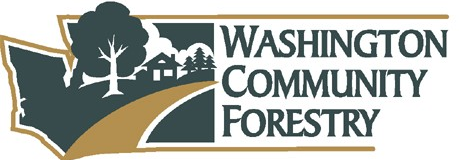 